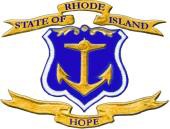 RHODE ISLAND DEPARTMENT OF ELEMENTARY AND SECONDARY EDUCATIONSchool Building Authority Capital Fund Facility Equity Initiative Request Form LEA:		Type of Service:		Invoice Amount:				MBE Utilization			CERTIFICATION:I certify that the above information is correct to the best of my knowledge and belief and that the invoice amount is for the benefit of students.	Below this Line - For Internal Use Only	School Building Authority at the Rhode Island Department of Education VerificationDate	Verification1.  School Building Authority				Superintendent’s SignatureDate